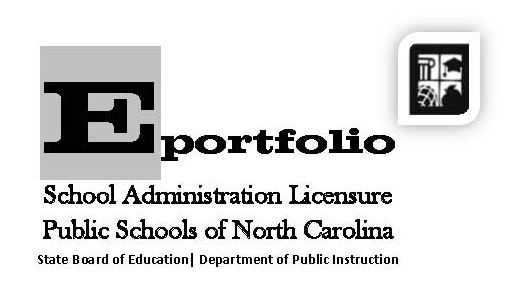 DPI Evidence 5:  School Culture and SafetyDescriptors of the elements addressed in the evidence:  DPI:  3a1, 3a3, 3b1, 3c1, 3d2, 5b1, 7a1Student’s name:   ____________________________________________________Student ID #:   _______________________________________________________College/University:     _________________________________________________MSA Program Coordinator:    ___________________________________________   OverviewName of Evidence:  School Culture and Safety Audit and Action Plan Description of Project:As an educational leader, you must have an understanding of the important role a school’s culture plays in contributing to the exemplary performance of the school.  School leaders must support and value the traditions, artifacts, symbols and positive values and norms of the school and community that result in a sense of identity and pride upon which to build a positive future.  Additionally, you must be able to design strategies for achieving a collaborative and positive work environment within the school to promote a school culture of learning and success, to work with others to use established criteria for performance as the primary basis for reward and recognition, and to resolve problems and/or areas of conflict within the school in ways that improve student achievement.Summary: (i.e. brief reflection/ impact/evaluation of evidence(s))                                                                                                             DPI pre-service descriptors                                       (Examples listed below)                                                                                  Leadership Project Evidence                                      (What you did to meet each descriptor)Standard 3: Cultural Leadership3a1.  Designs strategies for achieving a collaborative and positive work environment within the schoolStandard 3: Cultural Leadership3a3.      Utilizes data gained from the Teacher Working Conditions Survey and other sources to identify perceptions of the work environmentStandard 3: Cultural Leadership3b1.  	Uses shared values, beliefs, and a shared vision to promote a school culture of learning and success.Standard 3: Cultural Leadership3c1.      Works with others to use established criteria for performance as the primary basis for reward and recognition.Standard 3: Cultural Leadership3d2.  	Identifies strategies for developing a sense of well-being among staff, students and parents/guardians.Standard 5: Managerial Leadership5b1. Works with others to resolve problems and/or areas of conflict within the school in ways that improve student achievement.Standard 7: External Leadership7a1. Works with others to build systems and relationships that utilize the staff’s diversity, ideological differences, and expertise to realize the school’s goals